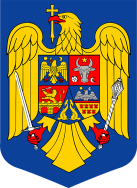 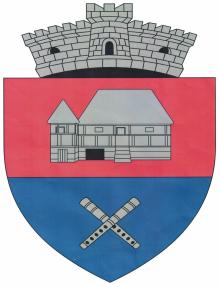 ROMÂNIAJUDETUL HUNEDOARACOMUNA RIBIŢARIBIŢA nr. 22, Jud. HUNEDOARA, cod 337400Tel: +40 254683791, fax: +40 254683799e-mail: primariaribita@yahoo.com; web site: www.ribita.roPROIECT DE HOTĂRÂRE NR.57/25.10.2022                    privind stabilirea impozitelor și taxelor locale pentru anul 2023CONSILIUL LOCAL AL Comuna Ribita,În temeiul art.129, alin (1), alin.(4), litera c din Ordonanța de Urgență nr. 57/2019 privind Codul administrativ;Examinând proiectul de hotărâre nr.57 din 25.10.2022 şi referatul de aprobare nr.57 din 25.10.2022Având în vedere :Art.56, art.120 alin.(1), art. 121 alin.(1) și (2) și art.139 alin. (2) din Constituția României, republicată;Art.4 și art.9 paragraful 3 din Cartea Europeană a autonomiei locale, adoptată la Strasbourg la 15 octombrie 1985, ratificată prin Legea nr. 199/1997;Art.7 alin.(2) din Legea nr.287/2009 privind Codul Civil, republicată, cu modificările și completările ulterioare;Art.5  alin.(1),  lit.a) și  alin (2),  art.16 alin.(2),  art.20 alin.(1),   lit.b,  art.26,  art.27, art.30	din Legea 273/2006 privind finanțele publice locale, cu modificările și completările ulterioare;Art.1, art.2 alin.(1), lit.h), precum și pe cele ale titlului IX din Legea 227/2015 privind Codul fiscal, cu modificările și completările ulterioare;Ordonanța de urgență a Guvernului nr. 80/2013 privind taxele judiciare de timbru, cu modificările și completările ulterioare;Art.344 din Legea 207/2015 privind Codul de procedură fiscală, cu modificările și completările ulterioare;Legea nr.7/1996 republicată, cu modificările și completările ulterioare - Legea cadastrului și publicității imobiliare;H O T Ă R Ă Ș T E :Art. 1 Impozitele şi taxele locale care se vor aplica în comuna Ribiţa începând cu data de 01.01.2023,sunt cele prevăzute în prezenta hotărâre.Art. 2 Pentru determinarea impozitului pe clădiri şi a taxei pentru eliberarea autorizaţiei de construire în cazul persoanelor fizice/juridice, precum şi a impozitului pe teren, pentru anul 2023, pe raza Comunei Ribita se stabileste o singură zonă – denumită zona A.De asemenea, se stabileşte rangul IV pentru satul Ribiţa şi rangul V pentru satele Ribicioara,Uibăreşti,Crişan,Dumbrava de Jos şi Dumbrava de Sus.Art. 3 Pentru plata cu anticipaţie a impozitului/taxei pe clădiri, a impozitului/taxei pe teren şi a impozitului asupra mijloacelor de transport, datorate pentru întreg anul fiscal 2023, de către contribuabili, până la data de 31 martie 2023, se acordă o bonificație de 10% pentru persoane fizice, respectiv 10% pentru persoane juridice.De asemenea contribuabilii care au domiciliul si care locuiesc efectiv in localitatile prevazute in Hotararea Guvernului nr. 323/1996 si in Hotararea Guvernului nr. 395/1996 beneficiaza de reducerea cu 50% a impozitelor si taxelor locale,conform art.7 alin.1 din OG nr.27/1996 privind acordarea unor facilitate persoanelor care domiciliaza sau lucreaza in unele localitati din Muntii Apuseni si in Rezervatia Biosferei Delta Dunarii,republicata,cu modificarile ulterioare.Art.4 (1) Având în vedere art. 491, alin. 1 din Legea nr. 227/2015 privind Codul Fiscal, cu modificările și completările ulterioare, care prevede faptul că, ”în cazul oricărui impozit sau oricărei taxe locale, care constă într-o anumită sumă în lei sau care este stabilită pe baza unei anumite sume în lei, sumele respective se indexează anual, până la data de 30 aprilie, de catre consiliile locale, ținând cont de rata inflației pentru anul fiscal anterior, comunicată pe site-urile oficiale ale Ministerului Finanțelor și Ministerului Dezvoltării, Lucrărilor Publice și Administratiei, cu excepția impozitului/taxei pe clădiri care se actualizează anual în baza valorilor clădirilor și terenurilor acoperite de acestea, cuprinse în Studiile de piață referitoare la valorile orientative privind proprietățile imobiliare din România, administrate de Uniunea Națională a Notarilor Publici din România” şi potrivit datelor publicate pe site-urile oficiale ale Ministerului Finantelor si Ministerului Dezvoltarii, Lucrarilor Publice si Administratiei, ”Pentru indexarea impozitelor și taxelor locale aferente anului 2023, consiliile locale vor utiliza rata inflației de 5,1 %”, procentul respectiv a fost aprobat în H.C.L. nr.18 din 28.04.2022.(2) Prin excepţie de la prevederile alin. (1), sumele prevăzute în tabelul prevăzut la art. 470 alin. (5) şi(6) din Legea nr.227/2015 privind Codul Fiscal, cu modificările și completările ulterioare, se indexează anual în funcţie de rata de schimb a monedei euro în vigoare în prima zi lucrătoare a lunii octombrie a fiecărui an şi publicată în Jurnalul Uniunii Europene şi de nivelurile minime prevăzute în Directiva 1999/62/CE de aplicare la vehiculele grele de marfă pentru utilizarea anumitor infrastructuri. Cursul de schimb a monedei euro şi nivelurile minime, exprimate în euro, prevăzute în Directiva 1999/62/CE de aplicare la vehiculele grele de marfă pentru utilizarea anumitor infrastructuri se comunică pe site-urile oficiale ale Ministerului Finanţelor Publice şi Ministerului Lucrărilor Publice, Dezvoltării şi Administraţiei.(3) Sumele indexate conform art.4, alin.1 și alin.2, se aplică începând cu 01.01.2023.Art.5 Impozitul şi taxa pe clădiri care se vor aplica în comuna Ribiţa în anul fiscal 2023 sunt cele prevăzute în Anexa nr.1 care face parte integrantă din prezenta hotărâre iar taxele speciale care se vor aplica în anul fiscal  2023,sunt cele prevăzute în Anexa nr.2 care face parte integrantă din prezenta hotărâre.Art.6 Celelalte impozite şi taxe locale care se aplică în comuna Ribiţa sunt cele prevăzute de Hotărârea nr.59/2016 privind stabilirea impozitelor şi taxelor locale pentru aul 2017,indexate cu rata inflaţiei din fiecare an fiscal.Art. 7 Se aprobă anularea creanțelor fiscale restante și accesoriilor aferente acestora, în sume mai mici de 40 lei, inclusiv, pentru pozițiile de rol care au restanțe la 31.12.2022.b) Plafonul se aplică totalului creanțelor fiscale datorate și neachitate de debitori conform art. 266 alin. (5), (6) și (7) din Legea nr. 207/2015 privind Codul de procedură fiscală.Art. 8 Prezenta hotărâre se aplică pentru plata impozitelor şi taxelor locale datorate pentru anul fiscal 2023 şi intră în vigoare începând cu data de 1 ianuarie 2023.Art. 9 (1) Prevederile prezentei hotărâri vor fi aduse la îndeplinire de Primarul Comunei Ribita, prin serviciile de specialitate.(2) Aducerea la cunoştinţă publică se face prin afişare la sediul Primăriei Comunei Ribita, prin publicare pe site-ul Primăriei Comunei Ribita şi în mass media.INIŢIATOR,PRIMARFAUR IOAN		                                 AVIZEAZĂ SECRETAR GENERAL,                                                         Buftea Oprean Diana Ioana